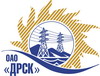 Открытое Акционерное Общество«Дальневосточная распределительная сетевая  компания»Протокол заседания Закупочной комиссии по вскрытию поступивших конвертовг. БлаговещенскСпособ и предмет закупки: Закрытый электронный запрос цен на право заключения Договора на выполнение работ:  закупка 88 - «Проектно-изыскательские работы, работы по оформлению правоудостоверяющих, исходно-разрешительных документов на объекты движимого-недвижимого имущества в зоне обслуживания филиала ОАО «ДРСК» «Хабаровские ЭС» (Технологическое присоединение потребителей)  (43062) лот 1 – Проектно-изыскательские работы, работы по оформлению правоудостоверяющих, исходно-разрешительных документов на объекты движимого-недвижимого имущества в зоне обслуживания филиала ОАО «ДРСК» «Хабаровские ЭС» (Технологическое присоединение потребителей).Плановая стоимость закупки:  лот 1- 4 121 664,34 руб. без учета НДС.ПРИСУТСТВОВАЛИ:Два члена постоянно действующей Закупочной комиссии ОАО «ДРСК» 2 уровняИнформация о результатах вскрытия конвертов:В адрес Организатора закупки поступило 2 (два) Предложения на участие в закупке, с которыми были размещены в электронном виде на Торговой площадке Системы www.b2b-energo.ru.Вскрытие конвертов было осуществлено в электронном сейфе организатора запроса предложений на Торговой площадке Системы www.b2b-energo.ru автоматически.Дата и время начала процедуры вскрытия конвертов с предложениями участников: 15:00 (время местное) 28.04.2015Место проведения процедуры вскрытия конвертов с предложениями участников: Торговая площадка Системы www.b2b-energo.ruВ конвертах обнаружены предложения следующих участников запроса цен:Ответственный секретарь Закупочной комиссии 2 уровня ОАО «ДРСК»	О.А. МоторинаТехнический секретарь Закупочной комиссии 2 уровня ОАО «ДРСК»	Е.Ю. Коврижкина№ 427/УКС-В28.04.2015№п/пНаименование Участника закупки и его адресЦена предложения на участие в закупке без НДС, руб.1ООО «КИ-Партнер»г. Хабаровск, ул. Серышева, 22Цена: 3 091 248,26  руб. без учета НДС (НДС не облагается). 2ООО «Дальневосточная геодезическая компания» г. Хабаровск, ул. Знаменщикова, 12Цена: 3 191 907,00 руб. без учета НДС (НДС не облагается). 